Bulletin d’adhésion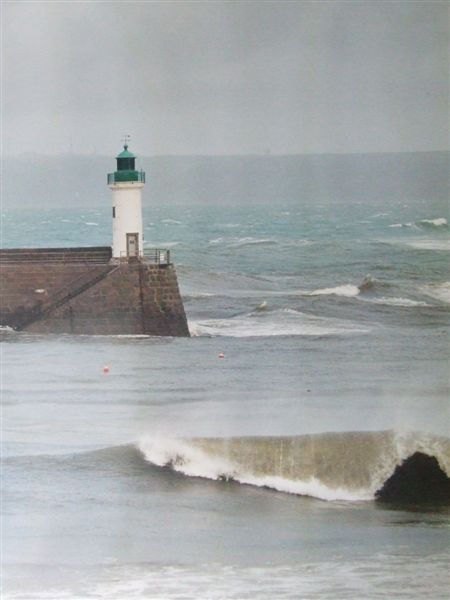 À Diélette Respect EnvironnementNom :					Prénom :		Adresse : 										N°  Téléphone Fixe :				N°  téléphone Portable :		Adresse Mail :					Adhésion simple 					Adhésion en coupleRetourner ce bulletin compléter à Alain Yvard 2 rue du vieux port 50340 FLAMANVILLEAdhésion 5 € par personne (à joindre en chèque à l’ordre de l’association)